Paskaidrojuma raksts Rēzeknes novada pašvaldības saistošajiem noteikumiem „Rēzeknes novada pašvaldības nolikums” Domes priekšsēdētājs 		                                                                                          M.Švarcs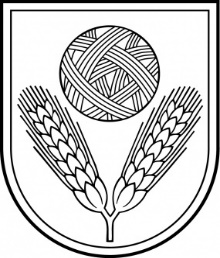 Rēzeknes novada DOMEReģ.Nr.90009112679Atbrīvošanas aleja 95A,  Rēzekne,  LV – 4601,Tel. 646 22238; 646 22231,  Fax. 646 25935,E–pasts: info@rezeknesnovads.lvInformācija Internetā:  http://www.rezeknesnovads.lvPaskaidrojuma raksta sadaļasNorādāmā informācija1. Projekta nepieciešamības pamatojumsŠobrīd pašvaldības pārvaldes organizāciju, lēmumu pieņemšanas kārtību, iedzīvotāju tiesības un pienākumus vietējā pārvaldē, kā arī citus pašvaldības darba organizācijas jautājumus nosaka Rēzeknes novada pašvaldības 2017.gada 20.jūlija saistošie noteikumi Nr.1 „Rēzeknes novada pašvaldības nolikums”, turpmāk - Saistošie noteikumi Nr.1 (parakstīti 20.07.2017., stājušies spēkā 21.07.2017.)Atbilstoši likuma “Par pašvaldībām” 34.panta pirmajai un otrajai daļai, ja domes deputāts sēdes laikā atrodas citā vietā un veselības stāvokļa vai komandējuma dēļ nevar ierasties domes sēdes norises vietā, domes priekšsēdētājs var noteikt, ka domes sēdes norisē tiek izmantota videokonference (attēla un skaņas pārraide reālajā laikā), ja šāda iespēja ir noteikta pašvaldības nolikumā un klātneesošais domes deputāts ir reģistrējies dalībai domes sēdē pašvaldības nolikumā noteiktajā kārtībā. Domes deputāts uzskatāms par klātesošu domes sēdē un ir tiesīgs piedalīties balsošanā, neatrodoties sēdes norises vietā, ja viņam ir nodrošināta tehniska iespēja piedalīties sēdē ar videokonferences palīdzību un ir nodrošināta elektroniskā balsošana tiešsaistē. Neatrodoties sēdes norises vietā, deputāts nevar piedalīties šā likuma 40.panta ceturtajā daļā paredzētajos balsojumos.Savukārt, atbilstoši likuma “Par pašvaldībām” 56.panta pirmajai un otrajai daļai, analoģiskas sēdes norises kārtība ir paredzēta arī komitejas locekļiem.Ņemot vērā iepriekšminēto, sakarā ar Ministru kabineta 2020.gada 12.marta rīkojumu Nr.103 “Par ārkārtējas situācijas izsludināšanu”, nepieciešams veikt grozījumus Saistošajos noteikumos Nr.1, izdodot jaunus Saistošos noteikumus.2. Īss projekta satura izklāstsRēzeknes novada pašvaldības saistošie noteikumi „Grozījumi Rēzeknes novada pašvaldības 2017.gada 20.jūlija saistošajos noteikumos Nr.1 „Rēzeknes novada pašvaldības nolikums”” izdoti saskaņā ar  likuma „Par pašvaldībām” 21.panta pirmās daļas 1.punktu un 24.pantu.Saistošo noteikumu izdošanas mērķis – izdarīt grozījumus spēkā esošajos Saistošajos noteikumos Nr.1. Saistošie noteikumi paredz Saistošos noteikumus Nr.1 papildināt ar jauniem punktiem, kas paredz, ka komitejas un domes sēžu norisēs tiek izmantota videokonference. 3. Informācija par plānoto projekta ietekmi uz pašvaldības budžetuSaistošo noteikumu projekta īstenošana būtiski neietekmē pašvaldības budžetu. Lai nodrošinātu saistošo noteikumu projekta izpildi nav nepieciešams veidot jaunas institūcijas vai radīt jaunas darba vietas.4. Informācija par plānoto projekta ietekmi uz uzņēmējdarbības vidi pašvaldības teritorijāAr saistošajiem noteikumiem nav noteikta mērķgrupa, uz kuru attiecināms saistošo noteikumu tiesiskais regulējums.Uzņēmējdarbības vidi pašvaldības teritorijā saistošie noteikumi neskars.5. Informācija par administratīvajām procedūrāmPersonas Saistošo noteikumu projekta piemērošanas jautājumos var griezties Rēzeknes novada pašvaldības administrācijas Juridiskajā un lietvedības nodaļā un Informācijas tehnoloģiju nodaļā.Saistošo noteikumu projekts neskar administratīvās procedūras.6. Informācija par konsultācijām ar privātpersonāmSabiedrības līdzdalība Saistošo noteikumu projekta izstrādāšanā nav nepieciešama.